KILKENNY PPN NOMINATION FORM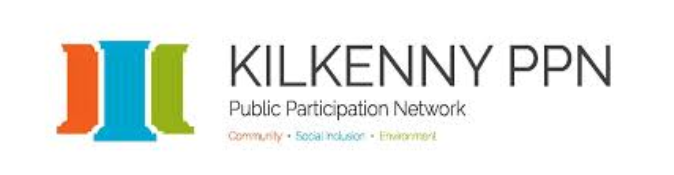 LOCAL COMMUNITY DEVELOPMENT COMMITTEE (LCDC) COMMUNITY & VOLUNTARY PILLARKilkenny LCDC was established in 2014 ‘for the purposes of developing, coordinating and implementing a coherent and integrated approach to local and community development’ across the City and County.  It is a statutory body with membership drawn from Kilkenny County Council, State agencies, the Community and Voluntary sector and other social and economic interests.  The LCDC is responsible for the development, preparation, implementation, monitoring and review of the community elements of the County Kilkenny Local Economic and Community Plan (LECP). It has a general role in coordinating local and community development programmes and reducing duplication.The Kilkenny LCDC also co-ordinates, plans and oversees the Social Inclusion and Community Activation Programme (SICAP). It aims to tackle poverty, social exclusion and long-term unemployment through local engagement and partnership between disadvantaged individuals, community organisations, and public sector agencies. There is a minimum of six meetings per year. Meetings are held on a bimonthly/quarterly basis on the last Friday of the month in County Hall, Kilkenny County Council, Johns Street, Kilkenny Name of Organisation ______________________________________________________We the undersignedConfirm that the nominee   _______________________________________ (Print Nominee Name) is a member of the above organisation.Are satisfied that this nominee meets the PPN criteria and requirements for committee representation.Have completed the candidate form outlining how the nominee meets the requirements.Signed (Nominee): _____________________________________ Date: ______________Signed (Proposer): _____________________________________ Date: ______________
Please supply contact details for the nominee:E-mail: ___________________________________ Mobile Number: _________________N.B Candidate Form must be completed to ensure valid nomination. Candidates must be available to attend the Election Night and deliver a short speech      KILKENNY PPN CANDIDATE FORMLOCAL COMMUNITY DEVELOPMENT COMMITTEE (LCDC) COMMUNITY & VOLUNTARY PILLARCandidate Name: __________________________________________________________Member Organisation: _______________________________________________________Please outline your experience and any qualities that you consider beneficial to the role of
representing the entire PPN. Please see criteria attached.______________________________________________________________________________________________________________________________________________________________________________________________________________________________________________________________________________________________________________________________________________________________________________________________________________________________________________________________________________________________________________________________________________________________________________________________________________________________________________________________________________________________________________________________________________________________________________________________________________________________________________________________________________________________________________________________________________________________________________________________________________________________________________________________________________________________________________________________________________________________________________________________________________________________________________________________________________________________________________________________________________________________________________________________________________________________________________________________N.B Candidate Form must be completed to ensure valid nomination. Information provided on the Candidate Form will be circulated to ALL MEMBERS of the PPNPLEASE RETURN BY Monday 20th February 2023 by 5pmCriteria for qualification to LCDC RepresentativesA fundamental role of the elected PPN representative to the LCDC will be to represent and to give feedback to the PPN on the outcomes of the meetings, and the issues being raised.  This will be achieved through the representative’s interaction with their “Linkage Group”.  A linkage group (working group) is formed when members with a particular interest in the work of the LCDC come together to elect the PPN representatives to that committee.  In order to ensure that representation is informed and based on knowledge of the policy area and on commitment to the PPN, the following criteria for PPN representation will apply:An awareness of general policy in the Community and Voluntary SectorThe ability of the nominee to effectively represent the views of the entire PPN linkage group. They are not representing their own organisation.A knowledge of the relevant areas and plenary decisions and a commitment to policy
development where necessary.A commitment to attending all meetings of the LCDCA commitment to convene, attend and report back to the LCDC linkage group A commitment to issuing a report on each meeting for publication by the PPN CoordinatorAll LCDC members are required to maintain proper standards of integrity, conduct and concern for the public interest.No more than one board member and/or employee of any single community or voluntary organisation, community development body or local development body will be validated for membership of the LCDC In addition to the above, the following generic requirements must be met:Elected representatives of Local Authorities cannot be nominated through this process.If anyone nominated through this process subsequently decides to enter electoral
politics he/she must immediately resign their PPN representative role and the relevant
nominating PPN Pillar or Linkage Group will choose a replacement.A person who has been an elected representative of any level of Government (local or
national) should not be chosen to represent the PPN in any representative role for one year
after completing their term of office.All PPN representatives must meet the criteria laid down by the member organisations
that they represent on the PPN.Kilkenny (LCDC) LECP Advisory and Monitoring Sub- GroupA subgroup of Kilkenny LCDC for the duration of the LECP 2016-2020Purpose1.       To review progress with regards the implementation of actions in the community element of the LECP2.       To agree and recommend reporting formats and templates3.       To identify and communicate progress, gaps, and issues to both the LCDC and local stakeholders involved in the delivery of the community element of the LECP4.       To attend the annual stakeholder workshop5.       To support the organisation of an annual workshop with all stakeholders involved in the delivery of the community element of the LECP6.       To report to the LCDC Bi-annually in conjunction with KCC support staffScopeThe LECP Subgroup will decide the best format for reporting on the implementation of the community element of the LECP; they will then advise, liaise and communicate the reporting format to the LCDC for approval and local stakeholder involved in the delivery of actions in the community element of the LECP. The group will monitor progress with regards implementation of actions, highlight issues and gaps.AuthorityThe LECP Subgroup will make recommendations to the wider LCDC with regards oversight of the implementation of the community element of the LECP and any issues that may arise.The LECP Subgroup will decide the format for the stakeholder workshops and the format for reporting.MembershipThe LECP sub-group will have total of 5 members:       1. This will include at least 3+ members of the LCDC – members will self-nominate and be from both the statutory and non-statutory sectors of the LCDC membership.       2. 2 members will be identified from the stakeholder workshopMeeting arrangementsThe LECP subgroup will meet 5 times throughout the year in to coincide with reporting timeframes. A further meeting will be the attendance at the annual Stakeholder WorkshopA quorum of 3 would be needed for any meeting to take place.The group will be serviced by staff form the Community Section of Kilkenny County Council, they will provide agendas, minutes, meeting room facilities and be the main communication between meetings. Meetings and supporting documentation will be organised communicated via email.      ReviewThe Terms of reference for this group will be reviewed in 2018